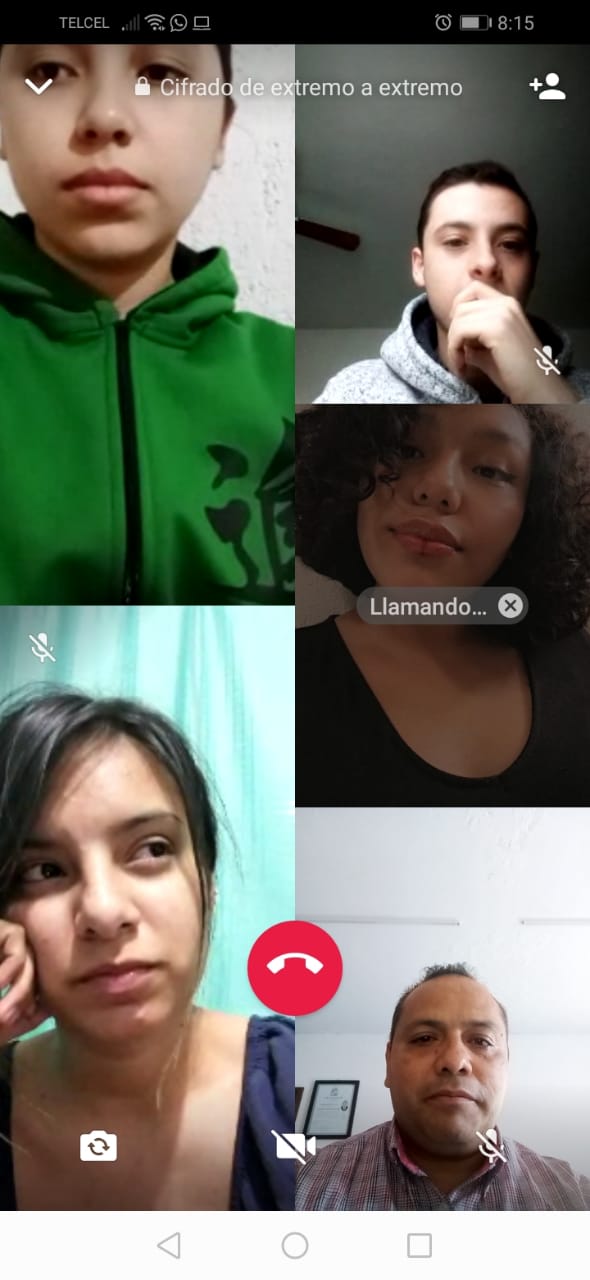 Nombre del equipo: YAPAVertical: 3 Salud y bienestarFacilitadorCRIS ARIAS / SOCIAL-DTV y ALEJANDRO DTVPor qué eligieron esta vertical:El aspecto de salud mental, es algo que actualmente afecta a toda la población sin embargo a los jóvenes afecta más porque aún no contamos con las herramientas necesarias para enfrentar temas psicológicos.¿Qué quieres lograr en el Hackaton?Crear conciencia y establecer las bases para que se lleve este proyecto que iniciamos.